AVIS N° 12/2023Arrangement de La Haye concernant l’enregistrement international des dessins et modèles industrielsModifications apportées au barème des taxesL’Assemblée de l’Union de La Haye (ci-après dénommée “assemblée”), à sa quarante-troisième session (24e session ordinaire), tenue à Genève du 6 au 14 juillet 2023, a adopté les modifications suivantes du barème des taxes :Augmentation du montant de la taxe de base pour chaque dessin ou modèle supplémentaire inclus dans une demande internationale, qui passera de 19 à 50 francs suisses (point 1.2 du barème des taxes);Suppression de la surtaxe pour la communication d’extraits, de copies, de renseignements ou de rapports de recherche par télécopie (point 23 du barème des taxes).En ce qui concerne l’amendement adopté se rapportant au point 1.2 du barème des taxes, il convient de rappeler que les taxes de base sont restées inchangées depuis 1996.	Le point 23 du barème des taxes a été supprimé parce que l’utilisation de la télécopie aux fins des communications avec le Bureau international a été supprimée avec effet au 1er janvier 2019.Conformément à la décision de l’assemblée, les amendements sont les suivants :Les modifications ci-dessus du barème des taxes, telles que reproduites dans l’annexe du présent avis, entreront en vigueur le 1er janvier 2024.9 novembre 2023Règlement d’exécution communà l’Acte de 1999 et l’Acte de 1960de l’Arrangement de La HayeBARÈME DES TAXES(en vigueur le 1er janvier 2024)		Francs suissesI.	Demandes internationales1.	Taxe de base*1.1	Pour un dessin ou modèle	3971.2	Pour chaque dessin ou modèle supplémentaire compris dans la même demande internationale	50[…]VI.	Informations concernant les enregistrements internationaux publiés[…]23.	[Supprimé][…][Fin de l’annexe]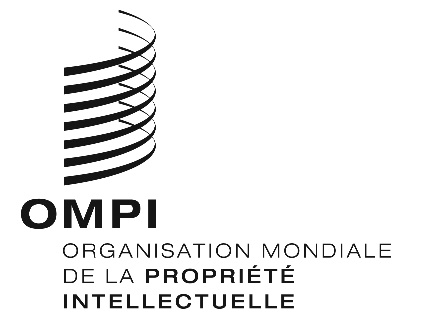 TaxesMontants actuels
(en francs suisses)Nouveaux montants
(en francs suisses)Taxe de base pour le dépôt d’une demande internationale1.2 	Pour chaque dessin ou modèle supplémentaire compris dans la même demande internationale195023.	Surtaxe pour la communication d’extraits, de copies, de renseignements ou de rapports de recherche par télécopie (par page)4Supprimé